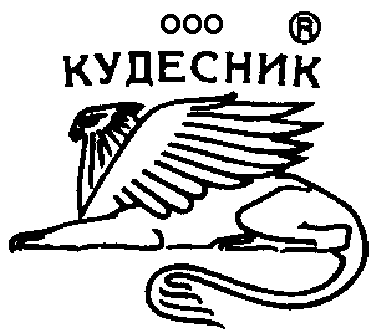 Список организаций, входящих в состав дилерской сети ООО «Кудесник» на 2024 годООО «К2 ПАРТНЁР»ИНН/КПП 7716957266/771801001107076, Г.МОСКВА, ВН.ТЕР.Г.МУНИЦИПАЛЬНЫЙ ОКРУГ СОКОЛЬНИКИ, УЛ.ОЛЕНИЙ ВАЛ, Д. 7 ПОМЕЩ. 3/1тел.: (495) 107-07-00ООО «К2 МАШИНЕРИ»ИНН/КПП 3702205519/370201001153007, Ивановская область,г. Иваново, ул. Фрунзе, д. 2Ател.: (4932) 58-41-85ООО "Компания СИМ-авто"ИНН/КПП 7729588182/774301001125130, г. Москва, ул. Выборгская, дом 22, строение 3, этаж 2, комн.40тел.: (495) 788-16-61ООО «Торговый дом «Мега Драйв»ИНН/КПП 5029210472/502901001141006, Московская область, г. Мытищи, Олимпийский проспект, владение 29,  стр. 2, этаж 7, оф. 2тел. (499) 288-28-41, (495) 215-10-10ООО «ВолгоИнвест»ИНН/КПП 7701749295 / 500301001142718, Московская область, Ленинский городской округ, г. Видное, пос. Битца,    ул. Нагорная, строение 11, этаж 3, помещение 303/2           тел.: (495)123-47-50ООО «АККРАН»ИНН/КПП 1655466919 / 168601001	420061, Республика Татарстан, г. Казань, ул. Аграрная, зд. 52, этаж 1 помещ. 17тел.: (843)-528-24-34ООО «АВТОДОР-МОТОРС»ИНН/КПП 1650216979/165801001420051, Республика Татарстан, г. Казань, ул. Автосервисная, д.19тел. (843) 299-41-18; 299-41-28   ООО «ПО«ТРАК ПЛЭНЕТ»ИНН/КПП 1650290002/165001001 423800, Республика Татарстан (Татарстан), Г.О. Город Набережные Челны,     г.Набережные Челны, ул.Металлургическая, зд.97, офис 1. тел.: (8552) 47-07-02  ООО АвтоЦентр «Феникс»ИНН/КПП 1650357867/165001001423800, Республика Татарстан, г. Набережные Челны, проезд Индустриальный, д. 37тел. (8552) 38-08-36, доб. 1201    ООО «РариТЭК Авто Групп» ИНН/КПП 1434047476/143401001678960, Республика Саха (Якутия), г. Нерюнгри, ул. Северная д. 13тел. (8552) 25-38-75, 25-39-78    ООО «МАШИНЫ СИБИРИ»ИНН/КПП 7430034043./ 743001001456623, Челябинская обл, г. Копейск, проспект Коммунистический, дом 1«А», кв.28 тел. (351) 220-71-17	   ООО «СтройТранс»ИНН/КПП 6658318107/665801001620109, г. Екатеринбург, ул. Мельникова, д. 20, кВ. 12тел. (343) 370-54-44  ООО «СИГМА»  ИНН/КПП 2464001505/246401001    660079, г. Красноярск, ул. 60 лет Октября, д. 105     тел. (3912) 36-23-93, 36-57-80, 36-41-01   ООО «Сибирская Крановая Компания»ИНН/КПП 4205276568/420501001   650021, г. Кемерово, ул. Западный проезд, дом 7, офис 1   тел. (3842) 67-24-10, 67-34-10